ГОСТ 16523-97МЕЖГОСУДАРСТВЕННЫЙ СТАНДАРТПРОКАТ ТОНКОЛИСТОВОЙ ИЗ УГЛЕРОДИСТОЙ СТАЛИ КАЧЕСТВЕННОЙ И ОБЫКНОВЕННОГО КАЧЕСТВА ОБЩЕГО НАЗНАЧЕНИЯТехнические условияМЕЖГОСУДАРСТВЕННЫЙ СОВЕТ
ПО СТАНДАРТИЗАЦИИ, МЕТРОЛОГИИ И СЕРТИФИКАЦИИМинскСодержаниеПредисловие1 РАЗРАБОТАН Техническим комитетом Украины ТК4 «Чугун, прокат листовой, прокат сортовой термоупрочненный, изделия для подвижного состава, метизы и ТНП»ВНЕСЕН Государственным комитетом Украины по стандартизации, метрологии и сертификации2 ПРИНЯТ Межгосударственным Советом по стандартизации, метрологии и сертификации (протокол № 11 от 23 апреля 1997 г.)За принятие проголосовали:3 Настоящий стандарт соответствует международным стандартам ИСО 3573-86, ИСО 3574-86, ИСО 4995-91, ИСО 4997-78 в части требований к прокату из углеродистой стали качественной и обыкновенного качества4 Постановлением Государственного комитета Российской Федерации по стандартизации и метрологии от 4 апреля 1999 г. № 113 межгосударственный стандарт ГОСТ 16523-97 введен в действие непосредственно в качестве государственного стандарта Российской Федерации с 1 января 2000 г.5 ВЗАМЕН ГОСТ 16523-89МЕЖГОСУДАРСТВЕННЫЙ СТАНДАРТДата введения 2000-01-011 Область примененияНастоящий стандарт распространяется на тонколистовой горячекатаный и холоднокатаный прокат из углеродистой стали качественной и обыкновенного качества общего назначения, изготовляемый шириной 500 мм и более, толщиной до 3,9 мм включительно.2 Нормативные ссылкиВ настоящем стандарте использованы ссылки на следующие стандарты:ГОСТ 380-94 Сталь углеродистая обыкновенного качества. МаркиГОСТ 1050-88 Прокат сортовой, калиброванный, со специальной отделкой поверхности из углеродистой качественной конструкционной стали. Общие технические условияГОСТ 1497-84 Металлы. Методы испытания на растяжениеГОСТ 1763-68 Сталь. Методы определения глубины обезуглероженного слояГОСТ 2284-79 Лента холоднокатаная из углеродистой конструкционной стали. Технические условияГОСТ 2789-73 Шероховатость поверхности. Параметры и характеристикиГОСТ 5639-82 Стали и сплавы. Методы выявления и определения величины зернаГОСТ 5640-68 Сталь. Металлографический метод оценки микроструктуры листов и ленты ГОСТ 7564-97 Сталь. Общие правила отбора проб, заготовок и образцов для механических и технологических испытанийГОСТ 7565-81 Чугун, сталь и сплавы. Метод отбора проб для определения химического составаГОСТ 7566-94 Металлопродукция. Приемка, маркировка, упаковка, транспортирование и хранениеГОСТ 9013-59 Металлы. Метод измерения твердости по Роквеллу ГОСТ 10510-80 Металлы. Метод испытания на выдавливание листов и лент по ЭриксенуГОСТ 11701-84 Металлы. Методы испытания на растяжение тонких листов и лентГОСТ 14019-80 Металлы и сплавы. Методы испытания на изгибГОСТ 18895-97 Сталь. Метод фотоэлектрического спектрального анализаГОСТ 19903-74 Прокат листовой горячекатаный. СортаментГОСТ 19904-90 Прокат листовой холоднокатаный. СортаментГОСТ 22536.0-87 Сталь углеродистая и чугун нелегированный. Общие требования к методам анализаГОСТ 22536.1-88 Сталь углеродистая и чугун нелегированный. Методы определения общего углерода и графитаГОСТ 22536.2-87 Сталь углеродистая и чугун нелегированный. Методы определения серыГОСТ 22536.3-88 Сталь углеродистая и чугун нелегированный. Методы определения фосфораГОСТ 22536.4-88 Сталь углеродистая и чугун нелегированный. Методы определения кремния ГОСТ 22536.5-87 Сталь углеродистая и чугун нелегированный. Методы определения марганцаГОСТ 22536.6-88 Сталь углеродистая и чугун нелегированный. Методы определения мышьякаГОСТ 22536.7-88 Сталь углеродистая и чугун нелегированный. Методы определения хромаГОСТ 22536.8-87 Сталь углеродистая и чугун нелегированный. Методы определения медиГОСТ 22975-78 Металлы и сплавы. Метод измерения твердости по Роквеллу при малых нагрузках (по Супер-Роквеллу)3 Классификация, основные параметры и размеры3.1 Прокат подразделяют:по способу производства:- горячекатаный;- холоднокатаный;по видам продукции:- листы;- рулоны;по минимальному значению временного сопротивления (В) на группы прочности: К260В, К270В, ОК300В, К310В, К330В, К350В, ОК360В, ОК370В*, К390В, ОК400В, К490В;по нормируемым характеристикам на категории 1, 2, 3, 4, 5, 6;по качеству отделки поверхности на группы:- холоднокатаный:особо высокой отделки - I**;высокой отделки - II; повышенной отделки - III (IIIa, IIIб);- горячекатаный:повышенной отделки - III;обычной отделки - IV;по способности к вытяжке (холоднокатаный прокат толщиной до 2 мм групп прочности К260В, К270В, К310В, К330В, К350В):- глубокой - Г;- нормальной - Н.____________* Для производства сварных баллонов для сжиженных углеводородных газов на давление до 1,6 МПа.** По требованию потребителя.3.2 В части сортамента прокат должен соответствовать требованиям: ГОСТ 19903 - горячекатаный, ГОСТ 19904 - холоднокатаный.3.3 Схема условных обозначений приведена в приложении А.4 Общие технические требования4.1 Характеристики4.1.1 Прокат изготовляют:- из углеродистой стали обыкновенного качества групп прочности ОК300В, ОК360В, ОК370В, ОК400В;- из углеродистой качественной стали групп прочности К260В, К270В, К310В, К330В, К350В, К390В, К490В.Примечание - Группу прочности обозначают тремя цифрами, соответствующими нижнему пределу временного сопротивления. Прокат из стали обыкновенного качества обозначают буквами ОК, из стали качественной - К.4.1.2 Марки стали для каждой группы прочности приведены в приложении Б.4.1.2.1 Марку стали устанавливает изготовитель.Свариваемость проката групп прочности ОК300В, ОК360В и ОК370В категорий 4 и 5 обеспечивается технологией изготовления и химическим составом стали.Примечание - Для проката, предназначенного для сварных конструкций и конструкций ответственного назначения, устанавливают в заказе марку стали и требования к свариваемости.4.1.3 Категории проката в зависимости от нормируемых характеристик приведены в таблице 1.Таблица 1(Поправка. ИУС 8-2000 г.)4.1.4 Механические свойства проката и диаметр оправки при испытании на изгиб на 180° в холодном состоянии должны соответствовать требованиям таблицы 2.В месте изгиба не должно быть надрывов, трещин и расслоений.Таблица 2В миллиметрах4.1.5 Для проката из углеродистой качественной стали толщиной до 2,8 мм допускается превышение верхнего предела временного сопротивления на 30 Н/мм2 (3 кгс/мм2) при сохранении остальных норм.4.1.6 Для холоднокатаного проката группы прочности ОК300В допускается снижение нижнего предела временного сопротивления на 30 Н/мм2 (3 кгс/мм2) при сохранении остальных норм.4.1.6.1 По соглашению изготовителя с потребителем допускается изготовление проката групп прочности ОК300В, ОК360В, ОК370В, ОК400В без ограничения верхнего предела временного сопротивления.4.1.7 Для проката глубокой вытяжки допускается снижение нижнего предела временного сопротивления на 20 Н/мм2 (2 кгс/мм2) при сохранении остальных норм.4.1.8 По соглашению изготовителя с потребителем для проката групп прочности К390В и К490В допускается снижение нижнего предела временного сопротивления на 20 Н/мм2 (2 кгс/мм2) при одновременном повышении относительного удлинения на 2 % абс.4.1.9 Глубина лунки при испытании на выдавливание должна соответствовать требованиям таблицы 3.При изготовлении проката группы прочности К270В из стали марок 10пс и 10 нормы глубины сферической лунки должны соответствовать норме групп прочности К310В - К350В.Таблица 3В миллиметрах4.1.10 Величина зерна феррита для холоднокатаного проката из углеродистой качественной стали 6-й категории глубокой вытяжки должна быть не крупнее 6-го номера.Неравномерность зерна допускается в пределах трех смежных номеров зернистости.4.1.11 Горячекатаный прокат изготовляют термически обработанным, холоднокатаный - термически обработанным и дрессированным. По соглашению изготовителя с потребителем холоднокатаный прокат изготовляют в недрессированном состоянии, при этом допускаются полосы - линии скольжения, пятна слипания сварки и перегибы, а показатели по глубине сферической лунки, относительному удлинению, плоскостности и шероховатости не нормируются.Горячекатаный прокат со станов непрерывной прокатки допускается изготовлять без термической обработки.4.1.12 Горячекатаный прокат изготовляют как с травленой, так и с нетравленой поверхностью.4.1.13 На кромках проката на допускаются дефекты, глубина которых превышает половину предельного отклонения по ширине проката и выводящие его за номинальный размер по ширине.4.1.14 Прокат не должен иметь загнутых уголков, заворотов торцов и кромок под углом более 90°, а также складок. Длина концов рулонов неполной ширины не должна превышать ширину рулона.4.1.15 Поверхность холоднокатаного проката должна быть без плен, сквозных разрывов, пузырей-вздутий, раскатанных пузырей, пятен слипания сварки, порезов, надрывов, вкатанной окалины, перетравов, недотравов, полос нагартовки, вкатанных металлических и инородных частиц.Расслоения не допускаются.Поверхность горячекатаного проката должна быть без плен, порезов, пузырей, закатов, трещин, вкатанных инородных и металлических частиц, сквозных разрывов, вкатанной окалины, перетравов, недотравов.Расслоения не допускаются.Нетравленая поверхность может сохранять неотделяющийся слой окалины, допускающий выявление поверхностных дефектов.Характеристика качества отделки поверхности приведена в таблице 4.Таблица 44.1.15.1 Допускается удаление поверхностных дефектов зачисткой мелкозернистым наждачным или войлочным кругом с наждачной пастой проката III и IV групп отделки поверхности.При этом на поверхности проката допускаются следы абразивной зачистки, а глубина зачистки не должна выводить прокат за минимальный размер по толщине.4.1.16 Величина относительного удлинения и глубина сферической лунки проката из кипящих и полуспокойных марок стали, изготовляемого в дрессированном состоянии, гарантируются изготовителем в течение 10 сут с момента отгрузки.4.1.17 Прокат групп прочности К260В и К270В глубокой вытяжки может изготовляться без испытаний механических свойств, вытяжки и микроструктуры при условии штампуемости металла у потребителя.4.2 Характеристики исполнения, устанавливаемые по требованию потребителя4.2.1 Прокат с регламентированным химическим составомХимический состав по плавочному анализу ковшевой пробы должен соответствовать:- для проката из стали обыкновенного качества ГОСТ 380;- для проката из стали качественной ГОСТ 1050.Допускается изготовление проката из качественных полуспокойных марок стали взамен кипящих.Для проката из стали с номерами марок 3, 4, 5 (всех ступеней раскисления) допускается снижение массовой доли марганца на 0,10 %.При раскислении полуспокойной стали алюминием, титаном или другими раскислителями, не содержащими кремния, а также несколькими раскислителями (ферросилицием и алюминием, ферросилицием и титаном и др.) массовая доля кремния допускается менее 0,05 %. При этом массовая доля алюминия не должна превышать 0,07 %.Предельные отклонения по химическому составу в готовом прокате должны соответствовать установленным в ГОСТ 380 и ГОСТ 1050.4.2.2 Прокат с обеспечением свариваемостиСвариваемость обеспечивается технологией изготовления и химическим составом стали.4.2.3 Прокат II группы отделки поверхности с нормируемой шероховатостью поверхности. Нормы шероховатости устанавливаются по согласованию потребителя с изготовителем.4.2.4 Прокат группы прочности К490В с глубиной обезуглероженного слоя (по чистому ферриту) не более 2,5 % на сторону и не более 4 % для обеих сторон от фактической толщины листа.4.2.5 Горячекатаный прокат из углеродистой качественной стали 5-й категории с контролем зерна феррита, величина которого должна быть не крупнее 5-го номера.Неравномерность зерна допускается в пределах трех смежных номеров зернистости.4.2.6 Холоднокатаный прокат групп прочности К260В и К270В из кипящих марок сталей для глубокой вытяжки толщиной 0,6 мм и менее с контролем на наличие структурно-свободного цементита.4.2.7 Прокат из углеродистой качественной стали толщиной свыше 2,8 мм с ограничением верхнего предела временного сопротивления величинами, не более чем на 50 Н/мм2 (5 кгс/мм2) превышающими указанные в таблице 2.4.2.8 Прокат групп прочности К390В и К490В с механическими свойствами по ГОСТ 2284.4.2.9 Прокат 6-й категории глубокой вытяжки с нормируемым пределом текучести и повышенным относительным удлинением.4.2.10 Холоднокатаный прокат 6-й категории особо высокой отделки поверхности (I группа) Характеристика качества отделки поверхности приведена в таблице 5.Таблица 54.2.11 Прокат 6-й категории глубокой и нормальной вытяжки с контролем твердости. Величина твердости должна соответствовать требованиям таблицы 6 и может уточняться при необходимости изготовителем и потребителем.Таблица 64.2.12 Прокат из стали обыкновенного качества с контролем предела текучести. Величина предела текучести должна соответствовать требованиям таблицы 7 и может уточняться при необходимости между изготовителем и потребителем.Таблица 74.3 Маркировка4.3.1 Маркировка проката - по ГОСТ 7566 с дополнениями.4.3.2 Маркировка проката должна содержать группу прочности по минимальному значению временного сопротивления, группу отделки поверхности, размер проката, способность к вытяжке. При изготовлении проката в соответствии с требованиями 4.1.17 указываются обозначения - ШТ.Марка стали указывается при изготовлении проката в соответствии с требованиями 4.2.1 и 4.2.2.4.4 Упаковка4.4.1 Упаковка проката - по ГОСТ 7566 с дополнениями.4.4.2 Горячекатаный прокат с травленой поверхностью и холоднокатаный прокат должны быть смазаны с обеих сторон слоем смазки, предохраняющей его от коррозии.По требованию потребителя прокат не смазывают, при этом допускаются следы смазки, пятна ржавчины и царапины, обусловленные отсутствием слоя смазки.Пачки листов холоднокатаного проката обертывают листами мягкой стали, укладывают на брусья и прочно скрепляют стальными полосами.Допускается использование других материалов и способов упаковки, обеспечивающих сохранность проката при транспортировании.По требованию потребителя пачки перед обертыванием листами мягкой стали дополнительно обертывают влагонепроницаемой бумагой.5 Правила приемки5.1 Приемка проката - по ГОСТ 7566 с дополнениями.5.1.1 Прокат к приемке предъявляют партиями. Партия должна состоять из проката одной садки в печь или одного режима термической обработки для печей непрерывного действия, одной группы прочности, одной категории вытяжки, одного размера по толщине, одной группы отделки поверхности.Партия проката, изготовленная в соответствии с требованиями 4.2.1 и 4.2.2, должна состоять из стали одной плавки-ковша.5.2 Каждая партия должна сопровождаться документом о качестве в соответствии с ГОСТ 7566 с дополнениями:- группы прочности;- группы отделки поверхности;- способности к вытяжке;- плоскостности;- категории по нормируемым характеристикам.Примечание - При изготовлении проката в соответствии с требованиями 4.1.2.1, 4.2.2 указывается свариваемость (ев). Марка стали, указывается при изготовлении проката в соответствии с требованиями 4.2.1 и 4.2.2. При изготовлении проката в соответствии с требованиями 4.1.2.1 в документе о качестве указывается фактический химический состав стали. При использовании других (кроме кремния) раскислителей делается соответствующее указание в документе о качестве.5.3 Для контроля поверхности, размеров, плоскостности, химического состава, механических свойств, проведения испытаний на изгиб, выдавливание и определения микроструктуры от каждой партии отбирают два листа или один рулон.5.4 При получении неудовлетворительных результатов испытаний хотя бы по одному показателю повторную проверку проводят по ГОСТ 7566.6 Методы контроля6.1 Для проверки механических и технологических свойств проката от каждого отобранного рулона отбирают одну пробу на расстоянии не менее 2,0 м от его конца. От каждой пробы рулона или отобранного листа отбирают:- по одному поперечному образцу на растяжение и на изгиб (места вырезки - по ГОСТ 7564);- один образец на выдавливание.Образец вырезают длиной, соответствующей ширине проката. Испытания проводят в местах, соответствующих середине и краю по ширине проката (не ближе 40 мм от кромки). За результат испытания принимают среднее арифметическое трех измерений;- два образца на микроструктуру: один - с края, другой - из средней части ширины проката;- по одному образцу на твердость.6.2 Испытания проводят:- на растяжение по ГОСТ 11701 или ГОСТ 1497 на образцах с расчетной длиной 80 мм и шириной рабочей части 20 мм;- на изгиб по ГОСТ 14019;- на выдавливание по ГОСТ 10510.Допускается проводить испытания на приборе Эриксена на образцах шириной 80-90 мм;- на величину зерна по ГОСТ 5639;- на обезуглероживание по ГОСТ 1763;- на наличие структурно-свободного цементита по ГОСТ 5640.6.3 Качество поверхности проката проверяют внешним осмотром без применения увеличительных приборов.6.4 Отбор проб для химического анализа - по ГОСТ 7565.6.5 Химический анализ - по ГОСТ 22536.0 - ГОСТ 22536.8, ГОСТ 18895 или другими методами, обеспечивающими требуемую точность.При возникновении разногласии применяют методы, установленные настоящим стандартом. 6.6 Измерение твердости - по ГОСТ 9013 или ГОСТ 22975. Твердость определяют на образцах, отобранных для испытания на растяжение вне их рабочей части или на образцах для контроля микроструктуры.6.7 Допускается проводить контроль величины ферритных зерен в средней части толщины проката при удовлетворительных результатах всех других испытаний.6.8 Шероховатость поверхности проката измеряют контактным профилометром по ГОСТ 2789. Образцы отбирают от контрольного рулона (листа) на расстоянии не менее 40 мм от кромки и из средней части ширины рулона (листа) по одному образцу размером 200200 мм.6.9 Допускается применение статистических и неразрушающих методов контроля, обеспечивающих точность определения, достигаемую прямыми методами измерения.При возникновении разногласий и при периодических испытаниях применяются методы контроля, установленные настоящим стандартом.6.10 Контроль глубины залегания дефектов поверхности проводят по методике завода-изготовителя.7 Транспортирование и хранение Транспортирование и хранение - по ГОСТ 7566.ПРИЛОЖЕНИЕ А
(обязательное)Схема условных обозначений проката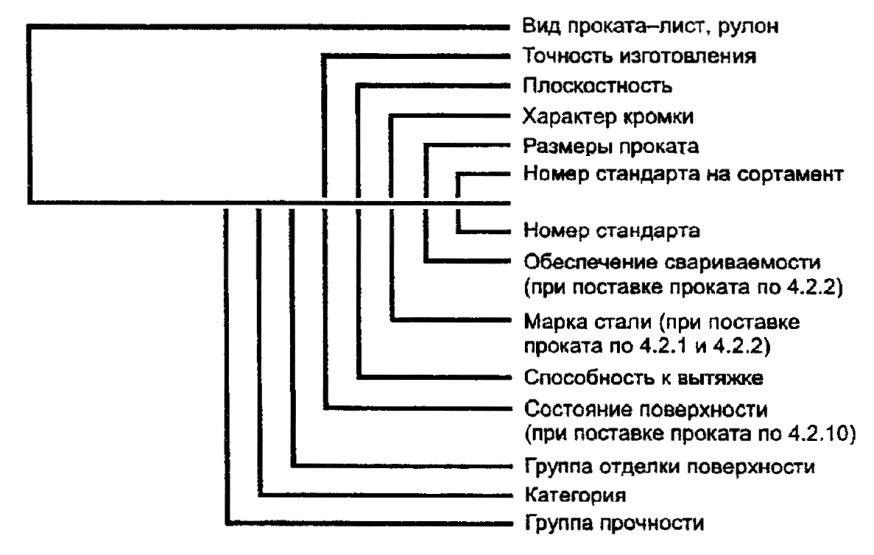 Примечание - При отсутствии указания какого-либо из параметров его выбирает предприятие-изготовитель.ПРИЛОЖЕНИЕ Б
(справочное)Используемые марки стали________________________________________________________________________________ Ключевые слова: прокат тонколистовой, листы, рулоны, холоднокатаный, горячекатаный, группы прочности, углеродистая сталь качественная, углеродистая сталь обыкновенного качества, химический состав, качество отделки поверхности, категории нормируемых характеристик, временное сопротивление, относительное удлинение после разрыва, изгиб до параллельности сторон, глубина лунки, состояние поверхности, твердость, предел текучести, партия, контроль механических свойств, химический анализ1 Область применения2 Нормативные ссылки3 Классификация, основные параметры и размеры4 Общие технические требования4.1 Характеристики4.2 Характеристики исполнения, устанавливаемые по требованию потребителя4.3 Маркировка4.4 Упаковка5 Правила приемки6 Методы контроля7 Транспортирование и хранениеПРИЛОЖЕНИЕ А (обязательное) Схема условных обозначений прокатаПРИЛОЖЕНИЕ Б (справочное) Используемые марки сталиНаименование государстваНаименование национального органа по стандартизацииРеспублика АрменияАрмгосстандартРеспублика БеларусьГосстандарт БеларусиРеспублика КазахстанГосстандарт Республики КазахстанКиргизская РеспубликаКиргизстандартРоссийская ФедерацияГосстандарт РоссииРеспублика ТаджикистанТаджикгосстандартРеспублика УзбекистанУзгосстандартУкраинаГосстандарт УкраиныПРОКАТ ТОНКОЛИСТОВОЙ ИЗ УГЛЕРОДИСТОЙ СТАЛИ КАЧЕСТВЕННОЙ И ОБЫКНОВЕННОГО КАЧЕСТВА ОБЩЕГО НАЗНАЧЕНИЯТехнические условияRolled sheets from quality and ordinary carbon steel for general purposes. SpecificationsКатегорияНормируемая характеристикаСпособ производстваГруппа прочностиГруппа прочностиГруппа прочностиГруппа прочностиКатегорияНормируемая характеристикаСпособ производстваК260В К270В К310В К330В К350ВК390ВК490В ОК400ВОК300В ОК360В ОК370В1Испытание на изгибГорячекатаный---+1Холоднокатаный---+2Испытание на вытяжку сферической лункиХолоднокатаный+---3Испытание на изгиб и на вытяжку сферической лункиХолоднокатаный+---4Испытания механических свойствГорячекатаный++++4Холоднокатаный++++5Испытания механических свойств и на изгибГорячекатаный++-+5Холоднокатаный++-+6Испытание механических свойств, на вытяжку сферической лунки и на изгибХолоднокатаный+---Группа прочностиВременное сопротивление в, Н/мм2 (кгс/мм2)Относительное удлинение 4, %, не менееОтносительное удлинение 4, %, не менееОтносительное удлинение 4, %, не менееОтносительное удлинение 4, %, не менееИзгиб до параллельности сторон (а - толщина образца, d - диаметр оправки)Изгиб до параллельности сторон (а - толщина образца, d - диаметр оправки)Группа прочностиВременное сопротивление в, Н/мм2 (кгс/мм2)Горячекатаный прокатГорячекатаный прокатХолоднокатаный прокатХолоднокатаный прокатИзгиб до параллельности сторон (а - толщина образца, d - диаметр оправки)Изгиб до параллельности сторон (а - толщина образца, d - диаметр оправки)Группа прочностиВременное сопротивление в, Н/мм2 (кгс/мм2)до 2 мм включ.св. 2 ммдо 2 мм включ.св. 2 ммдо 2 мм включ.св. 2 ммК260В260-38025282629К260В(27-39)25282629К270В270-41024262528К270В(28-42)24262528ОК300В300-48021232426d = 0 (без прокладки)d = aОК300В(31-49)21232426d = 0 (без прокладки)d = aК310В310-44023252427К310В(32-45)23252427К330В330-46023242425К330В(34-47)23242425К350В350-50022232324К350В(36-51)22232324ОК360В360-53020222224ОК360В(37-54)20222224ОК370В370-53020222224d = ad = 2aОК370В(38-54)20222224d = ad = 2aК390В390-59019202021К390В(40-60)19202021ОК400В400-68017191921--ОК400В(41-69)17191921--К490В490-72012131314К490В(50-73)12131314Примечание - Допускается испытание на изгиб холоднокатаного и горячекатаного проката групп прочности К260В, К270В, ОК300В, К310В, К350В и ОК360В у изготовителя не проводить (кроме изготовления проката с учетом требований, изложенных в 4.1.5-4.1.7).Примечание - Допускается испытание на изгиб холоднокатаного и горячекатаного проката групп прочности К260В, К270В, ОК300В, К310В, К350В и ОК360В у изготовителя не проводить (кроме изготовления проката с учетом требований, изложенных в 4.1.5-4.1.7).Примечание - Допускается испытание на изгиб холоднокатаного и горячекатаного проката групп прочности К260В, К270В, ОК300В, К310В, К350В и ОК360В у изготовителя не проводить (кроме изготовления проката с учетом требований, изложенных в 4.1.5-4.1.7).Примечание - Допускается испытание на изгиб холоднокатаного и горячекатаного проката групп прочности К260В, К270В, ОК300В, К310В, К350В и ОК360В у изготовителя не проводить (кроме изготовления проката с учетом требований, изложенных в 4.1.5-4.1.7).Примечание - Допускается испытание на изгиб холоднокатаного и горячекатаного проката групп прочности К260В, К270В, ОК300В, К310В, К350В и ОК360В у изготовителя не проводить (кроме изготовления проката с учетом требований, изложенных в 4.1.5-4.1.7).Примечание - Допускается испытание на изгиб холоднокатаного и горячекатаного проката групп прочности К260В, К270В, ОК300В, К310В, К350В и ОК360В у изготовителя не проводить (кроме изготовления проката с учетом требований, изложенных в 4.1.5-4.1.7).Примечание - Допускается испытание на изгиб холоднокатаного и горячекатаного проката групп прочности К260В, К270В, ОК300В, К310В, К350В и ОК360В у изготовителя не проводить (кроме изготовления проката с учетом требований, изложенных в 4.1.5-4.1.7).Примечание - Допускается испытание на изгиб холоднокатаного и горячекатаного проката групп прочности К260В, К270В, ОК300В, К310В, К350В и ОК360В у изготовителя не проводить (кроме изготовления проката с учетом требований, изложенных в 4.1.5-4.1.7).Толщина прокатаГлубина лунки, не менее, для прокатаГлубина лунки, не менее, для прокатаГлубина лунки, не менее, для прокатаГлубина лунки, не менее, для прокатаТолщина прокатаглубокой вытяжки групп прочностиглубокой вытяжки групп прочностинормальной вытяжки групп прочностинормальной вытяжки групп прочностиТолщина прокатаК260В, К270ВK310B, К330В, К350ВК260В, К270ВK310B, К330В, К350В0,357,57,2--0,48,07,57,47,40,58,48,08,07,60,68,98,48,57,80,79,28,68,98,00,89,58,89,38,20,99,99,09,68,41,010,19,29,98,61,110,4-10,2-1,210,6-10,4-1,310,8-10,6-1,411,0-10,8-1,511,2-11,0-1,611,4-11,2-1,711,6-11,4-1,811,7-11,5-1,911,8-11,7-2,011,9-11,8-Примечания1 Для проката промежуточных толщин нормы глубины сферической лунки берутся по ближайшей меньшей толщине, приведенной в таблице.2 При испытании на автоматической машине допускается уменьшение глубины сферической лунки на 0,3 мм.Примечания1 Для проката промежуточных толщин нормы глубины сферической лунки берутся по ближайшей меньшей толщине, приведенной в таблице.2 При испытании на автоматической машине допускается уменьшение глубины сферической лунки на 0,3 мм.Примечания1 Для проката промежуточных толщин нормы глубины сферической лунки берутся по ближайшей меньшей толщине, приведенной в таблице.2 При испытании на автоматической машине допускается уменьшение глубины сферической лунки на 0,3 мм.Примечания1 Для проката промежуточных толщин нормы глубины сферической лунки берутся по ближайшей меньшей толщине, приведенной в таблице.2 При испытании на автоматической машине допускается уменьшение глубины сферической лунки на 0,3 мм.Примечания1 Для проката промежуточных толщин нормы глубины сферической лунки берутся по ближайшей меньшей толщине, приведенной в таблице.2 При испытании на автоматической машине допускается уменьшение глубины сферической лунки на 0,3 мм.Группа отделкиСпособ производстваХарактеристика качества отделки поверхностиХарактеристика качества отделки поверхностиIIХолоднокатаныйНа обеих сторонах проката не допускаются дефекты, глубина которых превышает 1/2 суммы предельных отклонений по толщине и выводящие прокат за минимальные размеры по толщине, а также цвета побежалости на расстоянии, превышающем 50 мм от кромок. На лицевой стороне (лучшей по качеству поверхности) не допускаются риски и царапины длиной более 50 ммНа обеих сторонах проката не допускаются дефекты, глубина которых превышает 1/2 суммы предельных отклонений по толщине и выводящие прокат за минимальные размеры по толщине, а также цвета побежалости на расстоянии, превышающем 50 мм от кромок. На лицевой стороне (лучшей по качеству поверхности) не допускаются риски и царапины длиной более 50 ммIIIХолоднокатаныйНа обеих сторонах проката не допускаются дефекты, глубина которых превышает 1/2 суммы предельных отклонений по толщине и выводящие прокат за минимальные размеры по толщинеНа обеих сторонах проката не допускаются дефекты, глубина которых превышает 1/2 суммы предельных отклонений по толщине и выводящие прокат за минимальные размеры по толщинеIIIХолоднокатаныйIIIaIIIбIIIХолоднокатаныйцвета побежалости не допускаются на расстоянии более 200 мм от кромокцвета побежалости допускаются по всей поверхности прокатаIIIГорячекатаныйНа обеих сторонах проката не допускаются дефекты, глубина которых превышает 1/2 суммы предельных отклонений по толщине и выводящие прокат за минимальные размеры по толщинеНа обеих сторонах проката не допускаются дефекты, глубина которых превышает 1/2 суммы предельных отклонений по толщине и выводящие прокат за минимальные размеры по толщинеIVГорячекатаныйНа обеих сторонах проката не допускаются дефекты, глубина которых превышает сумму предельных отклонений по толщине и выводящие прокат за минимальные размеры по толщинеНа обеих сторонах проката не допускаются дефекты, глубина которых превышает сумму предельных отклонений по толщине и выводящие прокат за минимальные размеры по толщинеСостояние поверхностиХарактеристика состояния отделки поверхностиХарактеристика качества поверхностиГлянцеваяШероховатость Ra не более 0,6 мкмНа лицевой стороне проката не допускаются дефекты, кроме отдельных рисок и царапин длиной менее 20 мм. На обратной стороне проката не допускаются дефекты, глубина которых превышает 1/4 суммы предельных отклонений по толщине, а также пятна загрязнений, цвета побежалости и серые пятнаМатоваяШероховатость Ra не более 1,6 мкмНа лицевой стороне проката не допускаются дефекты, кроме отдельных рисок и царапин длиной менее 20 мм. На обратной стороне проката не допускаются дефекты, глубина которых превышает 1/4 суммы предельных отклонений по толщине, а также пятна загрязнений, цвета побежалости и серые пятнаШероховатаяШероховатость Ra более 1,6 мкмНа лицевой стороне проката не допускаются дефекты, кроме отдельных рисок и царапин длиной менее 20 мм. На обратной стороне проката не допускаются дефекты, глубина которых превышает 1/4 суммы предельных отклонений по толщине, а также пятна загрязнений, цвета побежалости и серые пятнаГруппа прочностиТвердость HRB, не болееК260В60К270В65К310В70К330В73К350В77Группа прочностиПредел текучести, Н/мм2 (кгс/мм2), не менееОК300В215 (22)ОК360В235 (24)ОК400В255 (26)Группа прочностиМарка сталиК260В08кпК270В08пс, 08, 10кп, 10пс, 10К310В15кп, 15псК330В15, 20кпК350В20пс, 20К390В25, 30К490В35, 40, 45, 50ОК300ВСт1, Ст2 (всех степеней раскисления)ОК360ВСт3 (всех степеней раскисления)ОК370ВСт3пс, Ст3спОК400ВСт4 (всех степеней раскисления), Ст5пс, Ст5сп